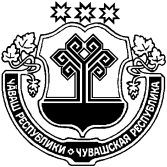 О премировании главы  администрации Караевского  сельского поселенияВ соответствии с Положением о денежном содержании и материальном стимулировании лиц, замещающих муниципальные должности и должности муниципальной службы в органах местного самоуправления Караевского сельского поселения Красноармейского района от 25.11.2016 года № С-12/7, Порядком применения видов поощрения муниципальных служащих, а также лиц, замещающих муниципальные должности в органах местного самоуправления Караевского сельского поселения Красноармейского района Чувашской Республики от 17.04.2019 года № С - 37/9,       Собрание депутатов Караевского сельского поселения Красноармейского района Чувашской Республики р е ш и л о:          По итогам работы выплатить премиальные главе  администрации Караевского сельского поселения Платонову Дмитрию Федоровичу        - за  1квартал 2019 года с коэффициентом премирования 0,50;         -в связи с Днем профессионального праздника – Днем местного самоуправления, учрежденного Указом Президента Российской Федерации от 10.06.2012 года № 805 «О дне местного самоуправления»  в размере одного должностного оклада.Председатель Собрания ДепутатовКараевского сельского поселения                                                            А. И. СеменовЧĂВАШ РЕСПУБЛИКИКРАСНОАРМЕЙСКИ РАЙОНẺЧУВАШСКАЯ РЕСПУБЛИКА КРАСНОАРМЕЙСКИЙ РАЙОН  КАРАЙ ЯЛ ПОСЕЛЕНИЙĚН ДЕПУТАТСЕН ПУХĂВĚ ЙЫШĂНУ 2019.05.17 № С-38/8Карай ялěСОБРАНИЕ ДЕПУТАТОВ КАРАЕВСКОГО СЕЛЬСКОГО ПОСЕЛЕНИЯРЕШЕНИЕ17.05.2019   № С-38/8с. Караево